FONACOR – III FÓRUM NACIONAL DAS CORREGEDORIAS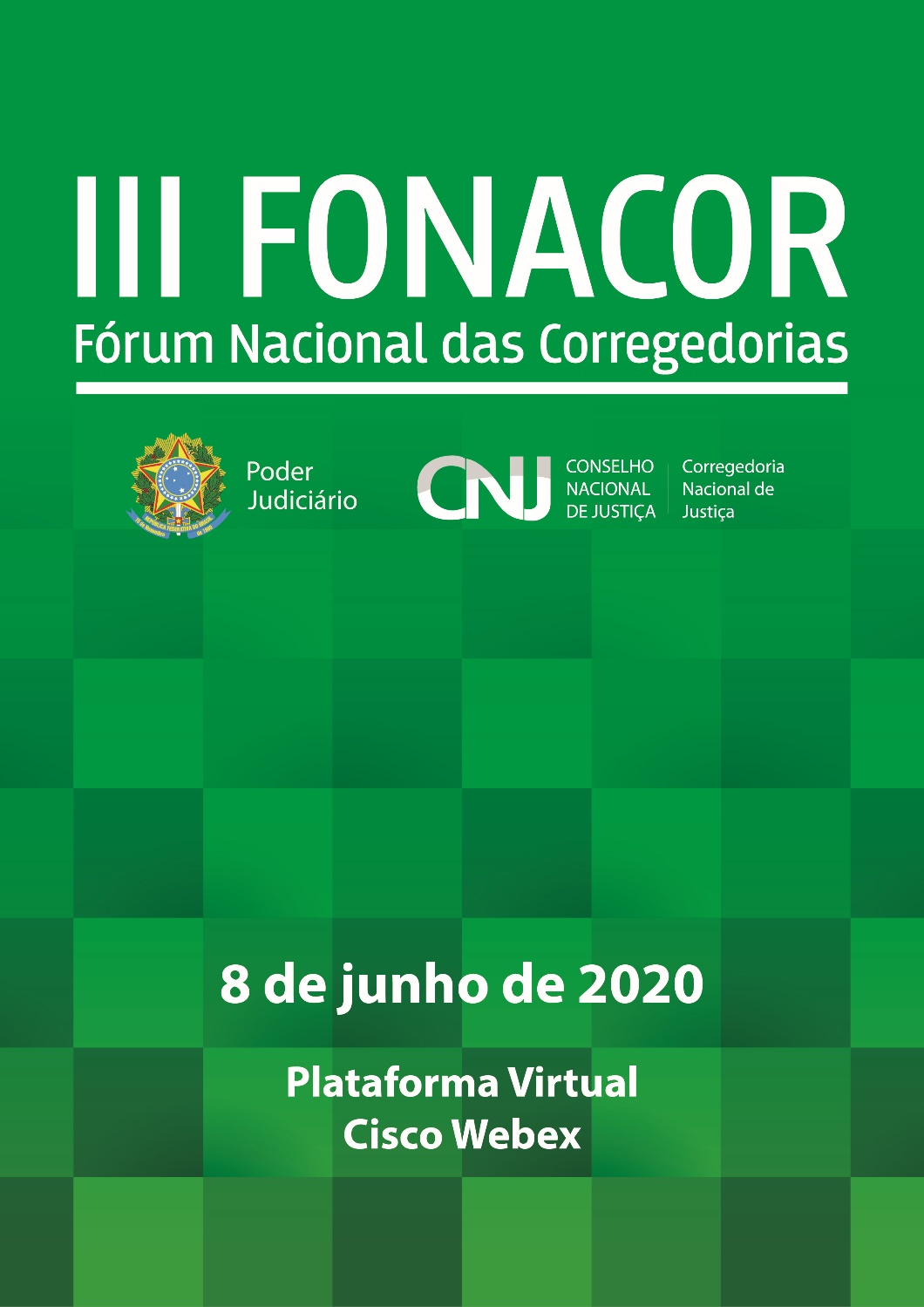 Brasília-DF, 08 de junho de 2020.Local: plataforma virtual Cisco WebexObjetivoPromover um fórum de discussão e apresentação de soluções e projetos para o enfrentamento dos desafios dos Corregedores estaduais, federais, militares, trabalhistas e eleitorais ante a realidade do Judiciário atual. Realização:  Corregedoria Nacional de Justiça – CNJ
Período de Inscrição: até 04/06/2020, por meio do link https://eventos.cnj.jus.br/inscricao-iii-fonacor-forum-nacional-das-corregedorias
Período de realização: 08 de junho de 2020Público-alvo: Corregedores de Justiça Estadual, Justiça Federal, Justiça Militar, Justiça do Trabalho e Justiça Eleitoral e respectivos juízes auxiliares.Coordenação Científica: Desembargador Fernando Tourinho de Omena Souza, Desembargador Fernando Cerqueira Norberto, Juiz Auxiliar Márcio Luiz Coelho de Freitas e Juíza Silvana Maria Cansanção de Albuquerque.Coordenação Administrativa: Sulamita Avelino Cardoso MarquesLocal: Plataforma Virtual Cisco Webex.PROGRAMAÇÃO CIENTÍFICA              AberturaMinistro José Antônio Dias Toffoli – Presidente do Supremo Tribunal Ministro Humberto Martins – Corregedor Nacional de JustiçaPainel 1 – Os desafios das Corregedorias Judiciais em tempos de Covid-19Ministro Humberto Martins, Corregedor Nacional, 
Desembargador Carlos Vieira Von Adamek, Secretário-Geral da Presidência do Conselho Nacional de Justiça Dr. Miguel Ângelo – Juiz Auxiliar da Corregedoria Nacional Painel 2 - PJE Cor – regulamentação e  cronograma de implantaçãoDr. Márcio Luiz Coelho de Freitas, Juiz Auxiliar da Corregedoria NacionalPainel 3 – Sistema de controle de pagamentos para magistrados no CNJDr. Daniel Cárnio Costa, Juiz Auxiliar da Corregedoria Nacional	Painel 4 - Resultados das inspeções da corregedoria nacional no último biênio Dra. Kelly Cristina, Juíza Auxiliar da Corregedoria NacionalPainel 5 - Ações das corregedorias em favor da cidadania              Dra. Sandra Silvestre, Juíza Auxiliar da Corregedoria Nacional              Dr. Alexandre Chini, Juiz Auxiliar da Corregedoria NacionalAssinatura da Carta do III Fonacor e EncerramentoMinistro Humberto Martins